Publicado en Madrid el 13/12/2023 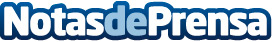 Cuatro startups españolas preseleccionadas para el programa de aceleración LightSpeed de Lefebvre SarrutLas cuatro startups preseleccionadas de nuestro país son: Maite.ai, un asistente jurídico basado en IA; Kuorum, una startup que ayuda a las empresas a establecer su gobernanza; Renaiss AI, una herramienta conversacional de IA para explorar los contenidos de la empresa, y Reclamaclick, S.L., una startup que conecta los partes de las hojas reclamaciones. Los días 15 y 16 de enero se anunciarán en Milán las startups que formarán parte de la tercera edición del programa LightSpeed AcceleratorDatos de contacto:Carmela Lefebvre622186165Nota de prensa publicada en: https://www.notasdeprensa.es/cuatro-startups-espanolas-preseleccionadas Categorias: Internacional Nacional Derecho Emprendedores Innovación Tecnológica http://www.notasdeprensa.es